Virtual Patient Education SeriesPatient & Family Counselling ServicesWill It Come Back?!Managing Worry & Fear of a Cancer RecurrenceApril 13 & 27 (2-part workshop)9:30 am –12:00 pm                                                                            Cancer & Resiliency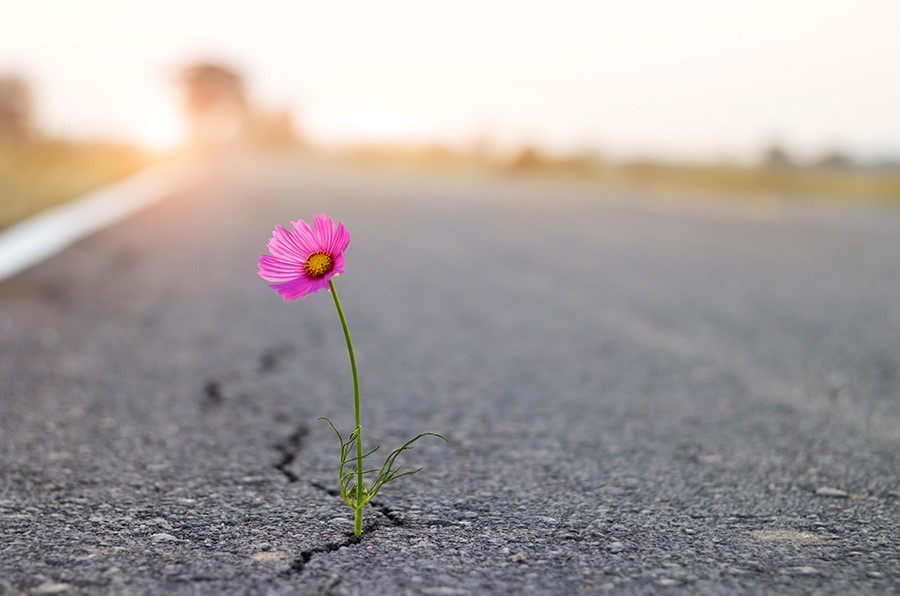 June 10 (2-hour workshop) 10:00-12:00Mindfulness Strategies for well-beingSeptember – 9th, 16th & 23rd (3-part workshop) 1:30-3:30pmCancer-Related FatigueOctober/November - Dates & time to be announced(3-part workshop)Pre-registration is required for all Zoom workshopsPlease call 250 519 5525 to register